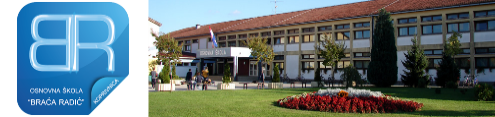  REPUBLIKA HRVATSKA       KOPRIVNIČKO-KRIŽEVAČKA ŽUPANIJE    OSNOVNA ŠKOLA „BRAĆA RADIĆ“                          K O P R I V N I C AKLASA:602-01/22-22/06URBROJ: 2137-30-01-22-7Koprivnica, 14.7.2022. godine PREDMET: Poziv turističkim agencijama na predstavljanje ponuda za 	          organizaciju višednevne terenske nastave  7.d  razreda-Sjeverna Dalmacija,  	           dostavlja se.-		Sukladno čl. 14., st.7. Pravilnika o izvođenju izleta, ekskurzija i drugih odgojno-obrazovnih aktivnosti izvan škole Povjerenstvo za provedbu javnog poziva i izbor najpovoljnije ponude za organizaciju višednevne školske ekskurzije (Poziv broj 10/2022.) objavljuje da su na sastanku Povjerenstva održanom 13.7.2022.  godine odabrane ponude turističkih agencija kao potencijalni davatelji usluga. 	Na predstavljanje svoje ponude javno se pozivaju sljedeće turističke agencije:Koncept putovanja d.o.o. za turizam, prijevoz i usluge, Ivana Generalića 3, Koprivnica Slivija Turist, Domžalska ulica 3, 48000 KoprivnicaNiba Tours, Teraščice 19, 48000 Koprivnica Predstavljanje ponuda agencija održat će se 14.7.2022. godine u prostorijama OŠ „Braća Radić“ Koprivnica s početkom u 16:30 sati.  Predviđeno vrijeme za predstavljanje ponude je 15 minuta.							Predsjednica Povjerenstva:							 Andreja Lukačić Franjić,  v.r. Dostaviti:Svima-Web stranica škole.-